                                                              ΕΡΤ Α.Ε.ΥΠΟΔΙΕΥΘΥΝΣΗ ΔΙΕΘΝΩΝ ΤΗΛΕΟΠΤΙΚΩΝ ΠΡΟΓΡΑΜΜΑΤΩΝΔΟΡΥΦΟΡΙΚΟ ΠΡΟΓΡΑΜΜΑ         Εβδομαδιαίο    πρόγραμμα  23/09/17 -  29/09/17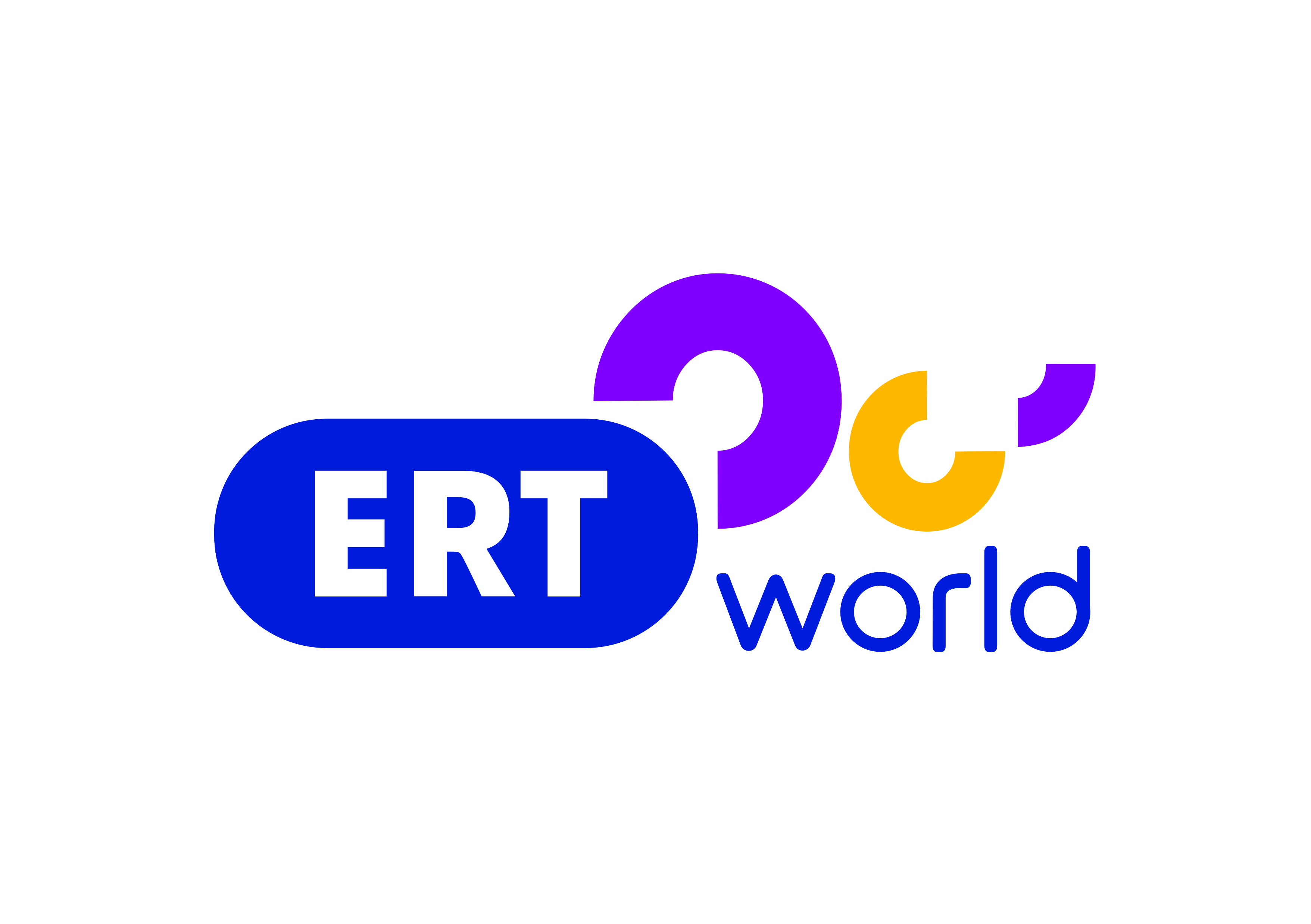  Σύνθεση και Ροή Προγράμματος                                 ΣΑΒΒΑΤΟ   23/907.00       ΜΑΖΙ ΤΟ ΣΑΒΒΑΤΟΚΥΡΙΑΚΟ10.00       ΤΑΞΙΔΕΥΟΝΤΑΣ ΜΕ ΤΗ ΜΑΓΙΑ11.00        ΔΕΥΤΕΡΗ ΠΑΤΡΙΔΑ12.00        ΔΕΛΤΙΟ ΕΙΔΗΣΕΩΝ12.30        ΤΟΠΙΚΕΣ ΚΟΥΖΙΝΕΣ13.30         ΔΙΑΣΠΟΡΑ     15.00        ΔΕΛΤΙΟ ΕΙΔΗΣΕΩΝ16.00        ΑΠΟ ΤΟΝ ΚΑΛΛΙΚΡΑΤΗ ΣΤΟΝ ΚΑΛΑΤΡΑΒΑ17.00         ONE WAY TICKET 18.00         ΔΕΛΤΙΟ ΕΙΔΗΣΕΩΝ18.15         ΣΑΝ ΣΗΜΕΡΑ ΤΟΝ 20ο ΑΙΩΝΑ18.30         ΕΣ ΑΥΡΙΟΝ ΤΑ ΣΠΟΥΔΑΙΑ19.00         ΜΟΥΣΙΚΕΣ ΤΟΥ ΚΟΣΜΟΥ20.00        ΒΟΤΑΝΑ ,ΚΑΡΠΟΙ ΤΗΣ ΓΗΣ20.55         ΚΕΝΤΡΙΚΟ ΔΕΛΤΙΟ ΕΙΔΗΣΕΩΝ22.00         24 ΩΡΕΣ  ΕΛΛΑΔΑ23.00         ΑΛΤΕΡΝΑΤΙΒΑ--------------------------------------------------------------------------------------      00.00         ΔΙΑΣΠΟΡΑ01.30         ONE WAY TICKET02.30         ΑΠΟ ΤΟΝ ΚΑΛΛΙΚΡΑΤΗ ΣΤΟΝ ΚΑΛΑΤΡΑΒΑ03.30         ΕΣ ΑΥΡΙΟΝ ΤΑ ΣΠΟΥΔΑΙΑ04.00         ΜΟΥΣΙΚΕΣ ΤΟΥ ΚΟΣΜΟΥ05.00         ΒΟΤΑΝΑ ΚΑΡΠΟΙ ΤΗΣ ΓΗΣ        06.00         24 ΩΡΕΣ  ΕΛΛΑΔΑ07.00         ΑΛΤΕΡΝΑΤΙΒΑ                                           ΚΥΡΙΑΚΗ     24/908.00          ΘΕΙΑ ΛΕΙΤΟΥΡΓΙΑ  10.30          ΚΥΡΙΑΚΗ ΣΤΟ ΧΩΡΙΟ12.00          ΔΕΛΤΙΟ ΕΙΔΗΣΕΩΝ12.30          ΕΠΕΣΤΡΕΦΕ         13.00          ΤΟ ΑΛΑΤΙ ΤΗΣ ΓΗΣ15.00          ΔΕΛΤΙΟ ΕΙΔΗΣΕΩΝ16.00           ΠΡΟΣΩΠΙΚΑ17.00          28 ΦΟΡΕΣ ΕΥΡΩΠΗ18.00          ΔΕΛΤΙΟ ΕΙΔΗΣΕΩΝ18.15          ΣΑΝ ΣΗΜΕΡΑ ΤΟΝ 20ο ΑΙΩΝΑ18.30          ΕΣ ΑΥΡΙΟΝ ΤΑ ΣΠΟΥΔΑΙΑ19.00           ΓΕΡΜΑΝΙΚΕΣ ΒΟΥΛΕΥΤΙΚΕΣ ΕΚΛΟΓΕΣ        20.55           ΚΕΝΤΡΙΚΟ ΔΕΛΤΙΟ ΕΙΔΗΣΕΩΝ           22.00          ΣΤΗΝ ΥΓΕΙΑ ΜΑΣ----------------------------------------------------------------------------------------------01.00          ΚΥΡΙΑΚΗ ΣΤΟ ΧΩΡΙΟ02.30          ΕΠΕΣΤΡΕΦΕ03.00          ΠΡΟΣΩΠΙΚΑ04.00          28 ΦΟΡΕΣ ΕΥΡΩΠΗ05.00          ΤΟ ΑΛΑΤΙ ΤΗΣ ΓΗΣ                                             ΔΕΥΤΕΡΑ   25/9
07.00           ΠΡΩΙΝΗ ΖΩΝΗ10.00           ΔΕΚΑ ΣΤΗΝ ΕΝΗΜΕΡΩΣΗ12.00           ΔΕΛΤΙΟ ΕΙΔΗΣΕΩΝ  13.00          Ο ΜΑΝΩΛΗΣ  ΝΤΕΛΜΠΕΝΤΕΡΗΣ13.40          ΧΩΡΙΣ ΕΡΩΤΗΣΗ14.10           ΠΑΡΑΛΑΒΑΤΕ ΔΙΟΡΙΣΜΟΝ15.00           ΔΕΛΤΙΟ ΕΙΔΗΣΕΩΝ 16.00           ΕΞΑΝΤΑΣ17.00           ΑΛΗΘΙΝΑ ΣΕΝΑΡΙΑ18.00           ΔΕΛΤΙΟ ΕΙΔΗΣΕΩΝ18.15           Η ΖΩΗ ΜΟΥ , Η ΥΓΕΙΑ ΜΟΥ18.50           Η ΙΣΤΟΡΙΑ ΤΩΝ ΧΡΟΝΩΝ ΜΟΥ19.40            Η ΜΗΧΑΝΗ ΤΟΥ ΧΡΟΝΟΥ20.45            Ο ΚΑΙΡΟΣ ΣΤΗΝ ΩΡΑ ΤΟΥ20.55            ΚΕΝΤΡΙΚΟ ΔΕΛΤΙΟ ΕΙΔΗΣΕΩΝ22.00           ΣΑΝ ΣΗΜΕΡΑ ΤΟΝ 20ο ΑΙΩΝΑ22.15           Ο ΚΟΣΜΟΣ ΤΩΝ ΣΠΟΡ (Μ)23.00           ΕΠΙΚΟΙΝΩΝΙΑ    (Μ)-----------------------------------------------------------------------------------00.30          Ο ΜΑΝΩΛΗΣ  ΝΤΕΛΜΠΕΝΤΕΡΗΣ01.00          ΧΩΡΙΣ ΕΡΩΤΗΣΗ      01.30          ΠΑΡΑΛΑΒΑΤΕ ΔΙΟΡΙΣΜΟΝ        02.30          ΕΞΑΝΤΑΣ03.30          ΑΛΗΘΙΝΑ ΣΕΝΑΡΙΑ04.30          Η ΖΩΗ ΜΟΥ Η ΥΓΕΙΑ ΜΟΥ05.00          Η ΙΣΤΟΡΙΑ ΤΩΝ ΧΡΟΝΩΝ ΜΟΥ06.00          Η ΜΗΧΑΝΗ ΤΟΥ ΧΡΟΝΟΥ                                 ΤΡΙΤΗ        26/907.00           ΠΡΩΙΝΗ ΖΩΝΗ10.00           ΔΕΚΑ ΣΤΗΝ ΕΝΗΜΕΡΩΣΗ12.00           ΔΕΛΤΙΟ ΕΙΔΗΣΕΩΝ  13.00          Η ΚΥΡΙΑ ΝΤΟΡΕΜΙ13.40           ΧΩΡΙΣ ΕΡΩΤΗΣΗ14.10           ΠΑΡΑΛΑΒΑΤΕ ΔΙΟΡΙΣΜΟΝ15.00           ΔΕΛΤΙΟ ΕΙΔΗΣΕΩΝ 16.00           ROADS17.00           ΑΛΗΘΙΝΑ ΣΕΝΑΡΙΑ          18.00            ΔΕΛΤΙΟ ΕΙΔΗΣΕΩΝ18.15            Η ΖΩΗ ΜΟΥ , Η ΥΓΕΙΑ ΜΟΥ18.50            Η ΙΣΤΟΡΙΑ ΤΩΝ ΧΡΟΝΩΝ ΜΟΥ19.40            Η ΜΗΧΑΝΗ ΤΟΥ ΧΡΟΝΟΥ20.45            Ο ΚΑΙΡΟΣ ΣΤΗΝ ΩΡΑ ΤΟΥ20.55            ΚΕΝΤΡΙΚΟ ΔΕΛΤΙΟ ΕΙΔΗΣΕΩΝ22.00            ΣΑΝ ΣΗΜΕΡΑ ΤΟΝ 20ο ΑΙΩΝΑ22.15           Ο ΚΟΣΜΟΣ ΤΩΝ ΣΠΟΡ (Μ)23.00           ΕΠΙΚΟΙΝΩΝΙΑ    (Μ)-----------------------------------------------------------------------------------00.30          Η ΚΥΡΙΑ ΝΤΟΡΕΜΙ01.00          ΧΩΡΙΣ ΕΡΩΤΗΣΗ      01.30          ΠΑΡΑΛΑΒΑΤΕ ΔΙΟΡΙΣΜΟΝ        02.30          ROADS03.30          ΑΛΗΘΙΝΑ ΣΕΝΑΡΙΑ04.30          Η ΖΩΗ ΜΟΥ Η ΥΓΕΙΑ ΜΟΥ05.00          Η ΙΣΤΟΡΙΑ ΤΩΝ ΧΡΟΝΩΝ ΜΟΥ06.00          Η ΜΗΧΑΝΗ ΤΟΥ ΧΡΟΝΟΥ                                           ΤΕΤΑΡΤΗ   27/907.00           ΠΡΩΙΝΗ ΖΩΝΗ10.00           ΔΕΚΑ ΣΤΗΝ ΕΝΗΜΕΡΩΣΗ12.00           ΔΕΛΤΙΟ ΕΙΔΗΣΕΩΝ  13.00           Η ΚΥΡΙΑ ΝΤΟΡΕΜΙ13.40           ΜΟΝΟΓΡΑΜΜΑ14.10           ΠΑΡΑΛΑΒΑΤΕ ΔΙΟΡΙΣΜΟΝ15.00           ΔΕΛΤΙΟ ΕΙΔΗΣΕΩΝ 16.00           Η ΕΠΟΧΗ ΤΩΝ ΕΙΚΟΝΩΝ17.00          ΑΛΗΘΙΝΑ ΣΕΝΑΡΙΑ18.00           ΔΕΛΤΙΟ ΕΙΔΗΣΕΩΝ18.15           Η ΖΩΗ ΜΟΥ , Η ΥΓΕΙΑ ΜΟΥ18.50           Η ΙΣΤΟΡΙΑ ΤΩΝ ΧΡΟΝΩΝ ΜΟΥ20.00           ΚΕΝΤΡΙΚΟ ΔΕΛΤΙΟ ΕΙΔΗΣΕΩΝ21.00           Η ΖΩΗ ΕΙΝΑΙ ΑΛΛΟΥ22.00           ΣΑΝ ΣΗΜΕΡΑ ΤΟΝ 20ο ΑΙΩΝΑ22.15           Ο ΚΟΣΜΟΣ ΤΩΝ ΣΠΟΡ (Μ)23.00           ΕΠΙΚΟΙΝΩΝΙΑ    (Μ)-----------------------------------------------------------------------------------00.30          Η ΚΥΡΙΑ ΝΤΟΡΕΜΙ01.00          ΜΟΝΟΓΡΑΜΜΑ      01.30          ΠΑΡΑΛΑΒΑΤΕ ΔΙΟΡΙΣΜΟΝ        02.30          Η ΕΠΟΧΗ ΤΩΝ ΕΙΚΟΝΩΝ03.30          ΑΛΗΘΙΝΑ ΣΕΝΑΡΙΑ04.30          Η ΖΩΗ ΜΟΥ Η ΥΓΕΙΑ ΜΟΥ05.00          Η ΙΣΤΟΡΙΑ ΤΩΝ ΧΡΟΝΩΝ ΜΟΥ06.00          Η ΖΩΗ ΕΙΝΑΙ ΑΛΛΟΥ                                          ΠΕΜΠΤΗ   28/907.00           ΠΡΩΙΝΗ ΖΩΝΗ10.00           ΔΕΚΑ ΣΤΗΝ ΕΝΗΜΕΡΩΣΗ12.00          ΔΕΛΤΙΟ ΕΙΔΗΣΕΩΝ  13.00          Η ΚΥΡΙΑ ΝΤΟΡΕΜΙ13.40           ΜΟΝΟΓΡΑΜΜΑ 14.10           ΠΑΡΑΛΑΒΑΤΕ ΔΙΟΡΙΣΜΟΝ15.00           ΔΕΛΤΙΟ ΕΙΔΗΣΕΩΝ 16.00           ΑΠΟ ΑΓΚΑΘΙ ΡΟΔΟ17.00           ΑΛΗΘΙΝΑ ΣΕΝΑΡΙΑ18.00            ΔΕΛΤΙΟ ΕΙΔΗΣΕΩΝ18.15            Η ΖΩΗ ΜΟΥ , Η ΥΓΕΙΑ ΜΟΥ18.50            Η ΙΣΤΟΡΙΑ ΤΩΝ ΧΡΟΝΩΝ ΜΟΥ19.50            Η ΜΗΧΑΝΗ ΤΟΥ ΧΡΟΝΟΥ20.45           Ο ΚΑΙΡΟΣ ΣΤΗΝ ΩΡΑ ΤΟΥ20.55           ΚΕΝΤΡΙΚΟ ΔΕΛΤΙΟ ΕΙΔΗΣΕΩΝ22.00           ΣΑΝ ΣΗΜΕΡΑ ΤΟΝ 20ο ΑΙΩΝΑ22.15           Ο ΚΟΣΜΟΣ ΤΩΝ ΣΠΟΡ  (Μ)23.00           ΕΠΙΚΟΙΝΩΝΙΑ  (Μ)--------------------------------------------------------------------------------00.30          Η ΚΥΡΙΑ ΝΤΟΡΕΜΙ01.00          ΜΟΝΟΓΡΑΜΜΑ    01.30          ΠΑΡΑΛΑΒΑΤΕ ΔΙΟΡΙΣΜΟΝ        02.30          ΑΠΟ ΑΓΚΑΘΙ ΡΟΔΟ03.30          ΑΛΗΘΙΝΑ ΣΕΝΑΡΙΑ04.30          Η ΖΩΗ ΜΟΥ Η ΥΓΕΙΑ ΜΟΥ05.00          Η ΙΣΤΟΡΙΑ ΤΩΝ ΧΡΟΝΩΝ ΜΟΥ06.00          Η ΜΗΧΑΝΗ ΤΟΥ ΧΡΟΝΟΥ                                     ΠΑΡΑΣΚΕΥΗ          29/907.00           ΠΡΩΙΝΗ ΖΩΝΗ  10.00          ΔΕΚΑ ΣΤΗΝ ΕΝΗΜΕΡΩΣΗ12.00          ΔΕΛΤΙΟ ΕΙΔΗΣΕΩΝ  13.00          Η ΚΥΡΙΑ ΝΤΟΡΕΜΙ13.40           ΤΟΠΙΚΕΣ ΚΟΥΖΙΝΕΣ14.20           ΠΑΡΑΛΑΒΑΤΕ ΔΙΟΡΙΣΜΟΝ15.00           ΔΕΛΤΙΟ ΕΙΔΗΣΕΩΝ 16.00           ΑΠΟ ΑΓΚΑΘΙ ΡΟΔΟ17.00          ΑΛΗΘΙΝΑ ΣΕΝΑΡΙΑ18.00           ΔΕΛΤΙΟ ΕΙΔΗΣΕΩΝ18.15           Η ΖΩΗ ΜΟΥ , Η ΥΓΕΙΑ ΜΟΥ18.50           Η ΙΣΤΟΡΙΑ ΤΩΝ ΧΡΟΝΩΝ ΜΟΥ 19.40          Η  ΜΗΧΑΝΗ  ΤΟΥ  ΧΡΟΝΟΥ20.45         Ο ΚΑΙΡΟΣ ΣΤΗΝ ΩΡΑ ΤΟΥ20.55          ΚΕΝΤΡΙΚΟ ΔΕΛΤΙΟ ΕΙΔΗΣΕΩΝ22.00          ΣΑΝ ΣΗΜΕΡΑ ΤΟΝ 20ο ΑΙΩΝΑ22.15          Ο ΚΟΣΜΟΣ ΤΩΝ ΣΠΟΡ  (Μ)23.00           ΕΠΙΚΟΙΝΩΝΙΑ   (Μ)--------------------------------------------------------------------------------00.30          Η ΚΥΡΙΑ ΝΤΟΡΕΜΙ01.00          ΤΟΠΙΚΕΣ ΚΟΥΖΙΝΕΣ       01.45          ΠΑΡΑΛΑΒΑΤΕ ΔΙΟΡΙΣΜΟΝ        02.30          ΑΠΟ ΑΓΚΑΘΙ ΡΟΔΟ03.30          ΑΛΗΘΙΝΑ ΣΕΝΑΡΙΑ04.30          Η ΖΩΗ ΜΟΥ Η ΥΓΕΙΑ ΜΟΥ05.00          Η ΙΣΤΟΡΙΑ ΤΩΝ ΧΡΟΝΩΝ ΜΟΥ06.00          Η ΜΗΧΑΝΗ ΤΟΥ ΧΡΟΝΟΥ